PENGARUH EFEKTIVITAS PEMANFAATAN SISTEM INFORMASI AKUNTANSI, KEAHLIAN PEMAKAI DAN LINGKUNGAN PENGENDALIAN TERHADAP KINERJA PEGAWAI BANK TABUNGAN NEGARA (PERSERO) Tbk, KANTOR CABANG SYARIAH  PALEMBANG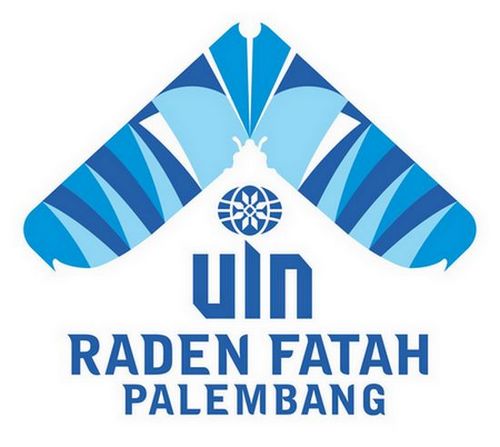 Oleh :Reza AgustinaNim : 1730603279PROGRAM STUDI S1 PERBANKAN SYARIAHFAKULTAS EKONOMI DAN BISNIS ISLAMUNIVERSITAS ISLAM NEGERI RADEN FATAHPALEMBANG2022